Registration Directions for 22-23 School YearLog into your Campus PortalIn left column scroll down to More – CLICKIn box that appears in main screen, scroll to Course Registration – CLICKOn 22-23 Mitchell High School – CLICKAdd Course - CLICK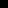 Type in the COURSE NUMBER (not the course name) – CLICKWhen course appears – CLICK on itAdd Request appears in lower left corner – CLICK . . . . . . . . . Do Not click on Add Alternate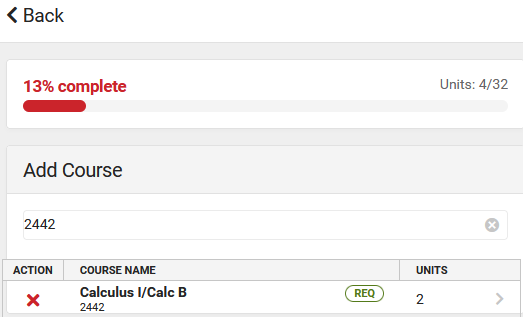 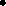   Once a course is added, click the Back button in the upper left-hand corner  Continue adding courses until the Units at the top right  shows 28/32- Units 28/32  After you have your 28 units selected, it is time to add your alternative class selectionsType in Course Number  . . . . .  Add Alternative – CLICK   If you make a mistake, Delete Request – CLICK   When you are done, you may just close the programThanks so much for getting this completed!!				Mrs. Fowkes and Mrs. MaxPLEASE turn over for dual credit information and other course numbersDUAL CREDIT NUMBERSMy apologies. . . . . . .  a mistake was made with the instructions for the registration of dual credit courseworkYou may only use a course number once, SO when registering for more than one dual credit class in a semester, use these numbers:Fall – first semester								DWU Bridge Program9991 for your first dual credit request				Use the number: 9996Bridge9992 for your second dual credit request9993 for you third dual credit request				MTC Full TimeSpring – second semester							Use the number: 9996MTC9995 for your first dual credit request9996 for your second dual credit request9997 for your third dual credit requestStudyhallFirst Semester  481Second Semester 482